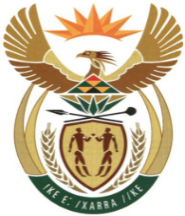 MINISTRYMINERAL RESOURCES AND ENERGYREPUBLIC OF SOUTH AFRICAPrivate Bag X 59, Arcadia, 0007, Trevenna Campus, Building 2C, C/o Meintjes & Francis Baard Street, Tel: +27 12 406 7612, Fax: +27 12 323 5849Private Bag X9111 Cape Town 8000, 7th Floor, 120 Plein Street Cape Town, Tel: +27 21 469 6425, Fax: +27 21 465 5980	Memorandum from the Parliamentary OfficeNational Assembly : 4111Please find attached a response to Parliamentary Question for written reply asked by Mr M K Montwedi (EFF) to the ask the Minister of Mineral Resources and Energy Mr Jacob Mbele Director General: Department of Mineral Resources and Energy………………/………………/2022Approved / Not Approved Mr. S.G MantasheMinister of Mineral Resources and Energy ………………/………………/20224111.	Mr M K Montwedi (EFF) to ask the Minister of Mineral Resources and Energy:(1)	Noting how contractors appointed by different mines continue to exploit workers, (a) which measures of intervention have been put in place to ensure that workers are not exploited by contractors, (b) by what date will workers be employed directly by the mines and not through contractors and (c) what (i) total number of workers have been employed through contractors in all the mining houses and (ii) is the percentage of workers employed through contractors versus those employed directly by mines;(2)	whether he has found that mining contractors pay their workers the minimum wage as set out by the Department of Employment and Labour; if not, what is the position in this regard; if so, what are the relevant details?	NW5123E									Reply		The matter is not within the mandate of the Department of Mineral Resources and Energy as 		it is an 	operational matter which should be responded to by the mine owners. 